EOC Review: Systems	Name: ___________________________Math 1 Homework	Date: _______________ Block: _____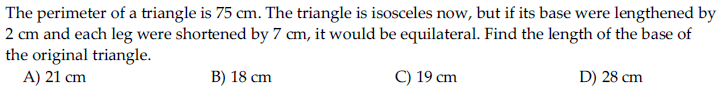 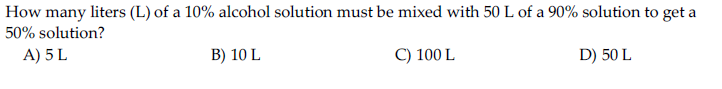 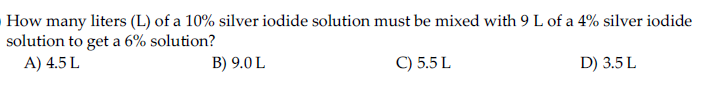 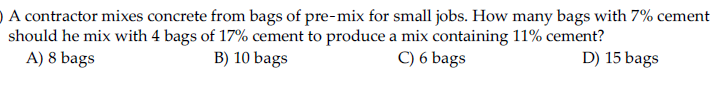 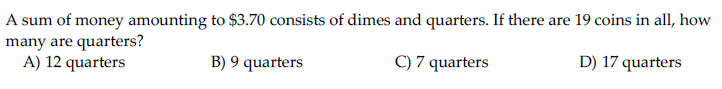 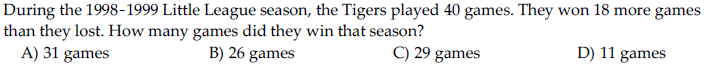 Graph 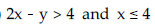 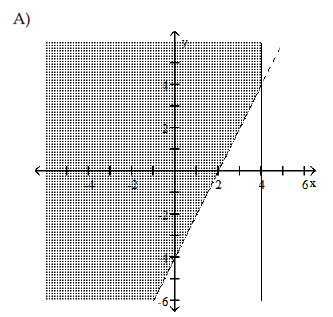 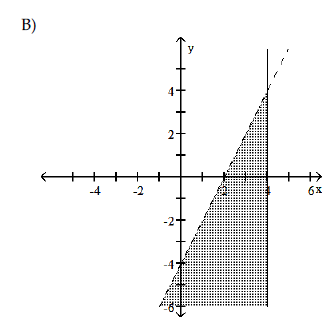 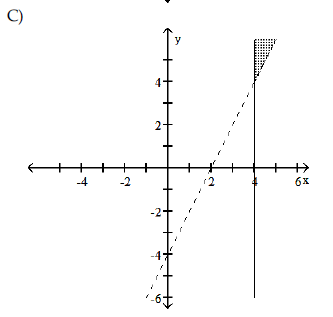 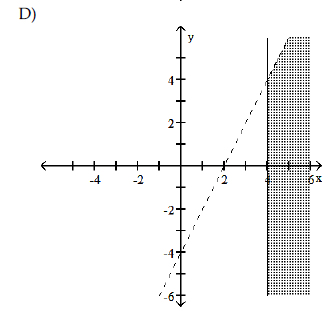 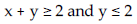  Graph  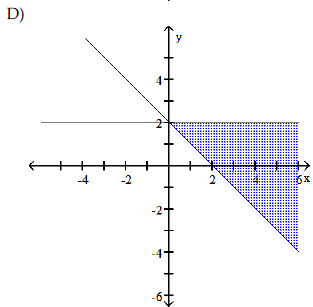 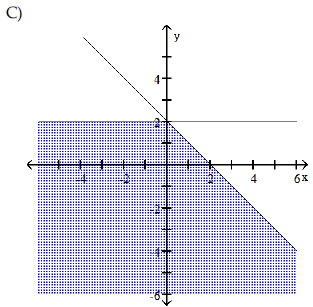 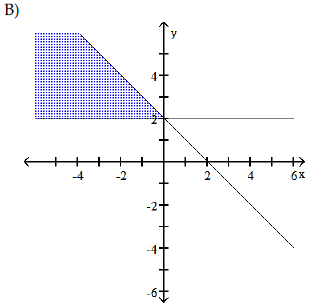 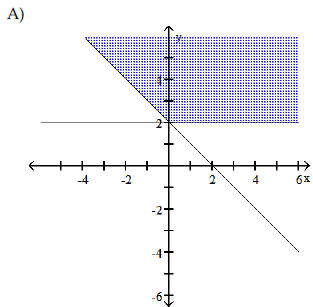 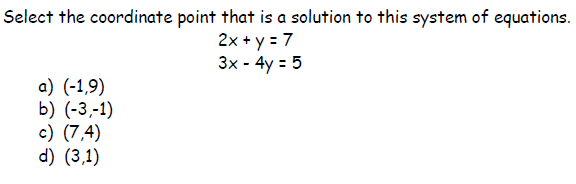 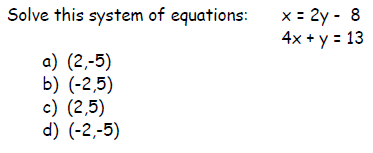 